G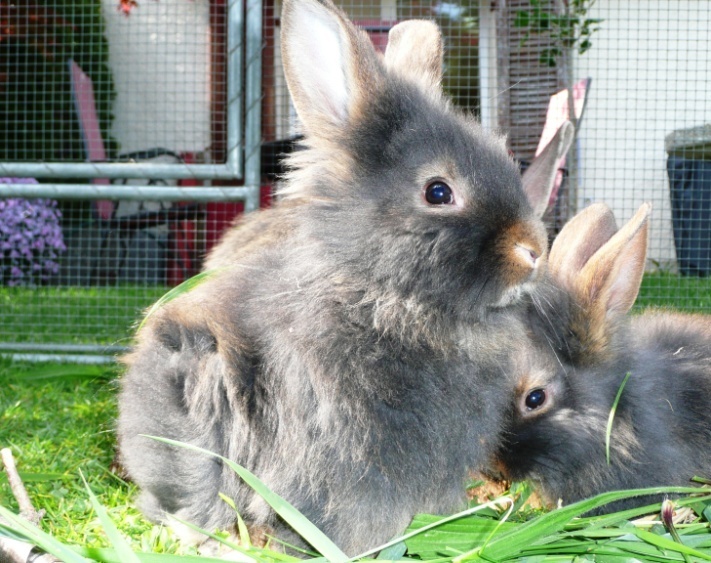 9D1  3.1.126  16. März 2011ZibbeMutter:	9D1 6.0.361Vater:	9D1 3.0.166Besitzer: 	Familie Schneider	Züchter: 	Daniela SommerRasse: 	Belgisches Bartkaninchen	Farbe: 	wildfarbigKaufdatum: 11. Mai 2011